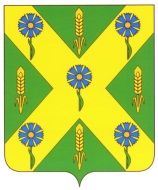 РОССИЙСКАЯ  ФЕДЕРАЦИЯОРЛОВСКАЯ ОБЛАСТЬКонтрольный орган – Ревизионная комиссия Новосильского района       303500, г. Новосиль, ул. Карла Маркса,16                         тел. 8(48673)2-15-67, факс 8(48673)2-22-51   		 РАСПОРЯЖЕНИЕот    08 мая   2019 г.		                                                              № 11/1 -РК  О внесении изменений вПлан работы Ревизионной комиссии Новосильского района  на 2019 год	В связи с нецелесообразностью  проведения контрольного мероприятия 2.2. Плана работ контрольного органа – Ревизионной комиссии Новосильского района  на 2019 год « Проверка эффективности использования бюджетных средств при  осуществлении закупок товаров, работ, услуг в рамках исполнения обязательств по содержанию в зимний период улично- дорожной сети дорог местного значения Новосильского района Орловской области за 2018 год»,  внести следующие  изменения в План работ контрольного органа – Ревизионной комиссии Новосильского района  на 2019 год:Пункт 2.2.  Плана работ контрольного органа – Ревизионной комиссии Новосильского района  на 2019 год читать в следующей редакции «Проверка целевого и эффективного использования бюджетных средств, выделяемых в рамках реализации муниципальной программы «Формирование современной городской среды на территории города Новосиль в 2018-2022 году»;Пункт 2.4 Плана работ контрольного органа – Ревизионной комиссии Новосильского района  на 2019 год читать в следующей редакции  «Анализ финансовой обеспеченности региональных полномочий в сфере опеки и попечительства, переданных в соответствии с Законом Орловской области от 6 декабря 2007 года № 732-ОЗ «О наделении органов местного самоуправления отдельными государственными полномочиями Орловской области в сфере опеки и попечительства»Председатель  Ревизионной  комиссии  Новосильского района                         			           З.Н.Юрцевич